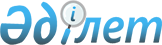 Шектеу іс-шараларын тоқтату және Солтүстік Қазақстан облысы Уәлиханов ауданы Көктерек ауылдық округі әкімінің 2021 жылғы 13 қыркүйектегі № 11 "Шектеу іс-шараларын белгілеу туралы" шешімінің күші жойылды деп тану туралыСолтүстік Қазақстан облысы Уәлиханов ауданы Көктерек ауылдық округі әкімінің 2021 жылғы 23 желтоқсандағы № 17 шешімі. Қазақстан Республикасының Әділет министрлігінде 2021 жылғы 30 желтоқсанда № 26249 болып тіркелді
      Қазақстан Республикасының "Ветеринария туралы" Заңының 10-1-бабының 8) тармақшасына, Қазақстан Республикасының "Құқықтық актілер туралы" Заңының 27-бабының 1-тармағына сәйкес және Уәлиханов ауданының бас мемлекеттік ветеринариялық-санитариялық инспекторының 2021 жылғы 2 қарашадағы № 17-08/234 ұсынысы негізінде, ШЕШТІМ:
      1. Солтүстік Қазақстан облысы Уәлиханов ауданы Көктерек ауылдық округі Мортық ауылының аумағында ірі қара малдың вирустық диарея және жұқпалы ринотрахеит ауруларын жою бойынша кешенді ветеринариялық іс-шаралардың жүргізілуіне байланысты, белгіленген шектеу іс-шаралары тоқтатылсын.
      2. Солтүстік Қазақстан облысы Уәлиханов ауданы Көктерек ауылдық округі әкімінің 2021 жылғы 13 қыркүйектегі № 11 "Шектеу іс-шараларын белгілеу туралы" шешімінің (Нормативтік құқықтық актілерді мемлекеттік тіркеу тізілімінде № 24419 болып тіркелген) күші жойылды деп танылсын.
      3. Осы шешімнің орындалуын бақылауды өзіме қалдырамын.
      4. Осы шешім оның алғашқы ресми жарияланған күннен бастап қолданысқа енгізіледі.
					© 2012. Қазақстан Республикасы Әділет министрлігінің «Қазақстан Республикасының Заңнама және құқықтық ақпарат институты» ШЖҚ РМК
				
      Көктерек ауылдық округінің әкімі 

К. Дюсембаев
